/05 RM 03875MS – Excel 2007ATIVIDADE – PÁGINA: 331) Encontre os navios na planilha e ganhe a Batalha Naval.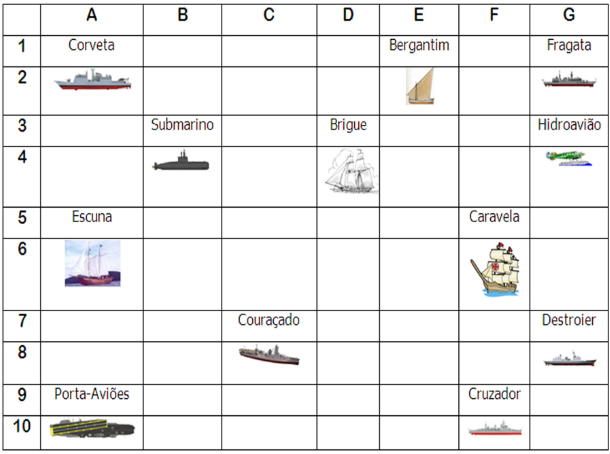 Escreva as células das imagens dos navios:Bergantim:e2                   Brigue: d4                    Caravela:6fCouraçado:c8                  Cruzador:f10                Corveta:2a  Destroier:g8                     Escuna:a6                    Fragata: g2 Submarino: b4                 Porta Aviões:a10           Hidroavião:g4 MS – Excel 2007ATIVIDADE – PÁGINA: 342) Faça as seguintes operações matemáticas na planilha do Excel: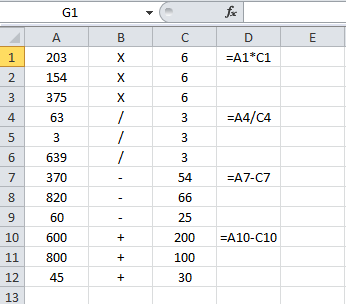 203 X 6 =1218                         154 x 6 =924         375 X 6 =225063 : 3 =21                             3 : 3 =1                      639 : 3 =213 370 - 54 =316                        820 – 66 =754             60 - 25 =35600 + 200 =800                      800 + 100 =900           45 + 3 =75 